Введение Актуальность проекта: проект посвящен актуальной проблеме – обучению детей дошкольного возраста правилам дорожного движения. Актуальность детского дорожно-транспортного травматизма обусловлена ростом дорожно-транспортных происшествий, в которых гибнут и остаются инвалидами большое число детей. Очень часто виновниками дорожно-транспортных происшествий являются сами дети, которые играют вблизи дорог, переходят улицу в неположенных местах и т. д. Приводит к этому элементарное незнание детей правил дорожного движения, а также безучастное отношение взрослых к поведению детей на проезжей части. У детей еще не сформирована нормальная реакция на опасные ситуации на дорогах. Ребенок непосредственен и плохо умеет управлять своим поведением. Дети – наше будущее, и поэтому задача взрослых научить детей правильному поведению на дороге, в транспорте и многому другому.Цель проектаЦелью данного проекта является формирование знаний, умений, навыков безопасного поведения на дороге; закрепить знания о правилах дорожного движения.Задачи проекта     1. Обучить детей ПДД.2. Привить навыки безопасного поведения на дороге.3. Познакомить детей с работой светофора.4. Расширить представление об улице, проезжей части, тротуаре и дорожных знаках.5. Научить детей ориентироваться в дорожных ситуациях по пути в детский сад и обратно.6. Привлечь родителей к совместной деятельности.УчастникиДети подготовительной группы, воспитатели, ученики 4 «Б» класса СОШ № 31 вместе с классным руководителем Желизнеченко Д.Г.Методы проектной деятельности    - игровые: дидактические игры; настольные игры; подвижные игры; игры – драматизации; сюжетно – ролевые игры;- словесные: чтение и рассказывание стихов, сказок, загадок; разговор, беседа; рассматривание картинок; рассматривание игрушек;- практические: упражнения (оказание помощи, совместные действия воспитателя и ребенка,- наглядные: показ презентаций, использование иллюстраций, картин, фотографий, показ мультфильмов; тематическая выставка.Предполагаемый результатУ детей сформированы первоначальные знания правил дорожного движения и навыков безопасного поведения на дороге и на улице. Заинтересованность детей темой. Дети самостоятельно проявляют инициативу: рассматривают иллюстрации, участвуют в беседах, задают вопросы; проявляют творчество, активность в работе. С удовольствием рисуют и играют в разные игры. Участие в совместной деятельности родителей.Этапы реализации проекта1. Подготовительный: подбор методической и художественной литературы, дидактических и сюжетно-ролевых игр, игровых заданий, музыкальных произведений, физкультминуток. Анкетирование родителей. Обсуждение с родителями вопросов, связанных с реализацией проекта. Выявление проблемы.2. Основной: проведение запланированных мероприятий.Предварительная работа с детьмиБеседы:   «Для чего нужно знать и выполнять правила дорожного движения».Цель: учить детей знать и выполнять правила дорожного движения; закреплять с детьми навыков правильного перехода дороги; воспитывать интерес к занятиям по ПДД. «Где можно играть?»Цель: Формировать представление дошкольников о безопасности на улицах и дорогах. Убедить детей в опасности проведения игр на проезжей части улицы (дороге). Объяснить, почему нельзя играть на улице и дорогах. Обозначить места для игр и катания на самокатах, детских велосипедах.Рассматривание материала по теме: «Правила дорожного движения» (презентация, «Мой друг-светофор», «Правила поведения на дороге и на улице».Дидактические игры: «Знаешь ли ты правила поведения на дороге?».Цель: формирование у детей осознанного и ответственного отношения к выполнению правил безопасного поведения на улице, а также развитие диалогической речи и коммуникативных навыков.«Собери светофор»Цель: формировать представление детей об элементарных правилах дорожного движения; дать представление о значении светофора, закрепить назначение красного, желтого, зеленого цвета; развивать зрительную память, умение ориентироваться в пространстве, способствовать сенсорному развитию и развитию мелкой моторики рук.Подвижные игры:«Трамвай»Цель: Учить детей двигаться парами, согласовывая свои движения с движениями других играющих; учить их распознавать цвета и в соответствии с ними менять движение.«Найди свой цвет». Цель: закрепить сигналы светофора.«Будь внимательным!»Цель: закреплять умение действовать по сигналу, знание правил дорожного движения.Чтение художественных произведений, рассматривание иллюстраций к ним: Иванов А. «Азбука безопасности», Кривицкая А. «Тайны дорожных знаков», Дружинина М. «Наш друг светофор», «Правила езды на велосипеде», сказка С. Михалкова «Бездельник светофор», «Улица, где все спешат» И. Серебрякова, «Зайка велосипедист» В. Клименко, Сергей Волков «Про правила дорожного движения», «Безопасная дорога» Г. Косова, «Правила дорожного  Сюжетно-ролевые игры:  «Мы - юные пешеходы», «Путешествие на автобусе».Цель: познакомить с правилами перевозки детей в личном автомобиле. Продолжать формировать у детей навыки безопасного поведения на дорогах, и сохраняя их здоровье. Закрепить с детьми знание правил дорожного движения, и знания о дорожных знаках, знать назначение и сигналы светофора. Выработать у детей с помощью игровых заданий способность к быстрому реагированию и принятию правильных решений дорожных ситуаций. Расширять словарный запас детей путём введения новых слов: автомобильное кресло, ремень безопасности. Воспитывать ответственность своих действий за последствия на дороге. Развивать память, внимание.НОД «Путешествие в страну дорожных знаков»Цель: закрепить знания детей о светофоре, о его сигналах; систематизировать знания детей о дорожных знаках, об их значении; систематизировать знания детей о дорожных ситуациях, как правильно себя вести; развивать наблюдательность, зрительную память; развивать умение отвечать полным ответом; разыграть различные ситуации на дороге.Работа с родителямиПамятка для родителей «Приемы обучения юного пешехода». Цель: донести до родителей, что дети берут пример в первую очередь со своих родителей. Родители должны учить правильному поведению на дороге и в транспорте. Напомнить родителям, как нужно правильно перевозить детей на личном транспорте.Консультация для родителей «Правила дорожного движения». Цель: подсказать родителям каким основным правилам дорожного движения они должны научить своих детейИгровая программа «Знаем правила движения, как таблицу умножения!»ЗаключениеВ ходе реализации проекта должны быть достигнуты следующие результаты:Тема разработанного проекта выбрана с учетом возрастных особенностей детей старшего дошкольного возраста и объема информации, которая может быть ими воспринята, что положительно повлияет на различные виды их деятельности (игровую, познавательную, художественно-речевую).Дети узнали-Участниками движения на дороге являются пешеходы и водители;-пешеходы передвигаются по тротуару, а транспорт по проезжей части дороги;-переходить дорогу можно только на пешеходном переходе; светофор нужен для регулирования движения на дороге и обозначает: красный – стой, желтый – жди, зеленый – иди;-дорогу переходить надо шагом, держа взрослых за руку;-играть и баловаться на дороге нельзя.Итоговое мероприятиеВ рамках проведения профилактических работ о дорожно-транспортных происшествий с детьми, были приглашены учащиеся 4 класса для ознакомления и углубления знаний детей о ПДД, перехода через дорогу, поведения около проезжей части, соблюдение личной безопасности.Ученики школы провели беседу в игровой форме, показали презентацию, загадывали загадки, задавали вопросы.Дети с большим интересом принимали участие в общении с учениками школы.Пополнили свои знания, активизировали общение со сверстниками и гостями.Муниципальное автономное дошкольное образовательное учреждение общеразвивающего вида детский сад № 18 «Остров сокровищ» муниципального образования город Новороссийск.Проект по ПДД на тему: « Безопасная дорога» в подготовительной группе № 7  «Лучики»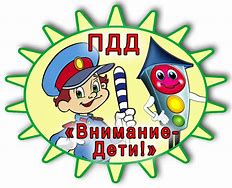 Подготовили:           Воспитатели Федоркова С.П.,Мижирицкая Е.С.г. Новороссийск2019 год